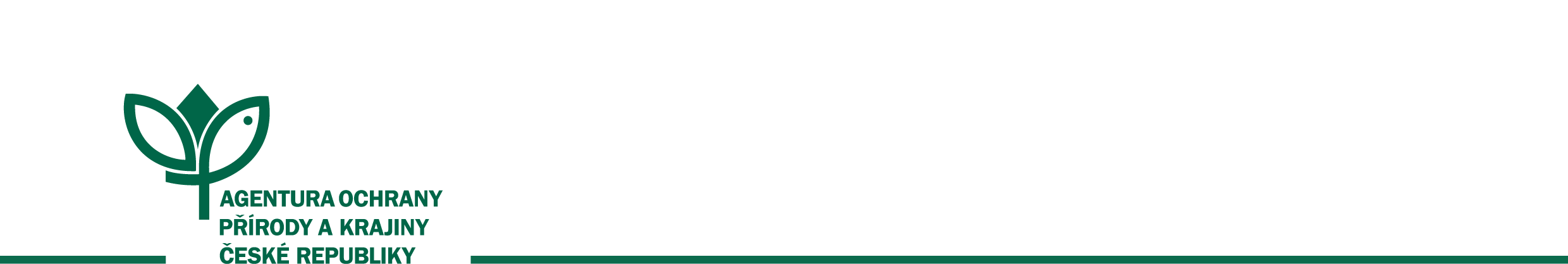 Číslo smlouvy: 05065/SOKR/21Rámcová dohodauzavřená dle ustanovení § 1746 odst. 2 zák. č. 89/2012 Sb., občanského zákoníku Smluvní stranyObjednatelČeská republika - 	Agentura ochrany přírody a krajiny České republikySídlo: 			Kaplanova 1931/1, 148 00 Praha 11 - Chodov  Jednající: 		Ing. Pavla Hůlová, ředitelka SOKŘIČO: 			629 335 91 	Bankovní spojení: 	ČNB Praha, Číslo účtu:	18228011/0710(dále jen „objednatel“)PoskytovatelMgr. Filip MelcSídlo: Teplická 278/24, 190 00 Praha 9 - Střížkov			 					IČO: 09827323(dále jen „poskytovatel“) PreambuleSmluvní strany konstatují, že tato rámcová dohoda je uzavírána v návaznosti na realizované výběrové řízení na zakázku malého rozsahu s názvem „Poskytování poradenských a konzultačních služeb v oblasti administrace zadávání veřejných zakázek“.Účel a předmět rámcové dohodyÚčelem této rámcové dohody je řádné, kompletní a včasné poskytnutí služby dle potřeby objednatele. Předmětem této rámcové dohody je vymezení konkrétních rámcových podmínek, na jejichž základě bude probíhat spolupráce mezi poskytovatelem a objednatelem. Předmětem této rámcové dohody je rovněž úprava vzájemných práv a povinností smluvních stran. Uzavření této dohody nezakládá povinnost objednatele odebrat jakýkoliv závazný rozsah služby, nebo činit jakékoli výzvy k poskytnutí služby. Služba bude poskytována na základě dílčích požadavků. Předmětem této rámcové dohody je dále závazek poskytovatele, že bude objednateli na základě dílčích požadavků, službu specifikovanou v čl. 4 této rámcové dohody řádně a včas poskytovat a zároveň závazek objednatele, že službu poskytnutou poskytovatelem na základě dílčích požadavků převezme a zaplatí za ni cenu v souladu s čl. 5 této rámcové dohody. Poskytovatel se zavazuje poskytnout službu v jakosti a kvalitě, formě a rozsahu uvedené v této rámcové dohodě.  Pokud není jakost a kvalita služby touto rámcovou dohodou specifikována, bude služba poskytnuta minimálně v jakosti a kvalitě obvyklé pro službu obdobného typu. Poskytovatel je povinen postupovat s odbornou péčí v souladu s platnými a účinnými právními předpisy. Poskytovatel je povinen disponovat oprávněním k podnikání v rozsahu nezbytném pro poskytování služby, tj. živnostenským oprávněním – obor činnosti Poradenská a konzultační činnost, zpracování odborných studií a posudků a Služby v oblasti administrativní správy a služby organizačně hospodářské povahy, a to po celou dobu trvání této rámcové dohody. Objednatel je oprávněn kontrolovat poskytování služby. Zjistí-li objednatel, že poskytovatel poskytuje službu v rozporu se svými povinnostmi, je oprávněn poskytovatele na tuto skutečnost upozornit a dožadovat se poskytování služby řádným způsobem. SlužbaPředmětem služby dle této rámcové dohody jsou následující činnosti:poradenské a konzultační služby v oblasti administrace zadávání veřejných zakázek  Při poskytování služby je poskytovatel vázán pokyny objednatele. Poskytovatel je povinen upozornit objednatele bez zbytečného odkladu na nevhodnou povahu pokynů daných mu objednatelem při poskytování služby, jestliže poskytovatel mohl a měl tuto nevhodnost zjistit při vynaložení odborné péče.Cena a její splatnostObjednatel se zavazuje zaplatit poskytovateli za službu poskytnutou na základě dílčích požadavků. Cena za službu poskytnutou na základě dílčích požadavků bude vypočtena dle ceny hodinové sazby za poskytnutí služby vynásobené počtem hodin. Hodinová sazby služby je považována za konečnou a závaznou po celou dobu trvání této rámcové dohody. Hodinovou sazbu lze navyšovat pouze v případě změny daňových předpisů, je-li poskytovatel plátcem DPH. U neplátce DPH, který do ceny služby DPH nepromítne, nebude cena měněna ani v případě, že by se v průběhu plnění plátcem DPH stal, tj. veškeré s tím související náklady jdou k tíži poskytovatele.V ceně služby jsou zahrnuty veškeré náklady poskytovatele související s poskytnutím služby.Cena za poskytnutí služby (dále jen „cena“) je stanovena dohodou smluvních stran a činí: Cena: 700,- Kč (slovy: sedm set korun českých) / hodinaPoskytovatel není plátcem DPHObjednatel se zavazuje zaplatit cenu za službu, odpovídající počtu hodin a hodinové sazbě za službu, po řádném a poskytnutí služby na základě dílčího požadavku (řádné poskytnutí služby potvrdí pověřená osoba objednatele e-mailem poskytovateli, pověřenou osobou objednatele je Mgr. Andrea Kuchařová).Cena za poskytnutou službu dle dílčích požadavků je splatná ve lhůtě třiceti (30) kalendářních dnů ode dne, kdy byla objednateli doručena faktura (daňový doklad) poskytovatele obsahující (i) náležitosti daňového resp. účetního dokladu podle platných obecně závazných právních předpisů, a (ii) odkaz na číslo této rámcové dohody. Nezbytnou přílohou daňového dokladu bude přehled činností vykonaných v souvislosti s poskytovanou službou za 1 měsíc, tj. počet hodin za činnost dle dílčího požadavku); v případě, že objednatel nesouhlasí s přílohou daňového dokladu, tj. přehledem činností, zaplatí poskytovateli jen tu částku, kterou považuje za nespornou. O další částce vyvolá objednatel jednání do 10 dnů od splatnosti daňového dokladu. V případě, že se strany nedohodnou, platí názor objednatele.Faktura (daňový doklad) musí být zaslána na e-mailovou adresu objednatele: faktury@nature.cz.Poskytovatel má právo vystavit fakturu (daňový doklad) za každý kalendářní měsíc za poskytnuté služby na základě dílčích požadavků, resp. po obdržení e-mailového potvrzení řádně poskytnuté služby pověřenou osobou objednatele.Objednatel má právo fakturu (daňový doklad) poskytovateli před uplynutím lhůty splatnosti vrátit, aniž by došlo k prodlení s jeho úhradou, (i) obsahuje-li nesprávné údaje nebo (ii) chybí-li na faktuře (daňovém dokladu) odkaz na číslo této rámcové dohody. Nová lhůta splatnosti v délce třiceti (30) kalendářních dnů počne plynout ode dne doručení opravené faktury (daňového dokladu) objednateli.Celková cena, tj. součet všech uhrazených faktur po dobu plnění dle této rámcové dohody nepřekročí částku 99.900,- Kč (slovy: devadesát devět tisíc devět set korun českých).Zasílání dílčích požadavků6.1    Objednatel se zavazuje zasílat poskytovateli dílčí požadavky elektronickou poštou (e-mailem) na    e-mailovou adresu poskytovatele uvedenou v záhlaví této rámcové dohody,6.2.   Dílčí požadavek musí obsahovat minimálně popis objednávané služby.6.3  Poskytovatel se zavazuje nejpozději do 5 (pěti) pracovních dnů ode dne doručení dílčího   požadavku potvrdit jeho přijetí stejným způsobem, jakým mu byl doručen. Dílčí požadavek je považován za doručený poskytovateli okamžikem, kdy byl doručen na poštovní server poskytovatele (v případě odeslání dílčího požadavku elektronickou poštou (e-mailem).6.4.  	Poskytovatel je oprávněn dílčí požadavek odmítnout v případě, že dílčí požadavek obsahuje termín zahájení poskytování služby kratší 5 (slovy: pěti) pracovních dnů, nebo v případě mimořádné nepřekonatelné a nepředvídatelné překážky vzniklé nezávisle na vůli poskytovatele ve  smyslu § 2913 odst. 2 občanského zákoníku. Místo a časSmluvní strany si sjednaly, že poskytovatel poskytne službu na základě dílčího požadavku v termínu stanoveném v dílčím požadavku. Termín zahájení poskytování služby v dílčím požadavku nebude kratší než 5 (slovy: pět) kalendářních dnů ode dne doručení dílčího požadavku poskytovateli.Místem poskytování služby je sídlo poskytovatele uvedené v záhlaví této smlouvy.Doba trvání a ukončení rámcové dohody8.1. 	Doba trvání rámcové dohody je sjednána na dobu 4 (čtyř) let od data její účinnosti, nebo do data vyčerpání částky 99.900,- Kč (slovy: devadesát devět tisíc devět set korun českých), resp. do okamžiku, který nastane první.      8.2.     	Tuto rámcovou dohodu lze ukončit písemnou dohodou smluvních stran nebo písemnou výpovědí   i bez udání důvodů s výpovědní dobou 1 měsíce, která začne běžet prvním dnem následujícím po doručení písemné výpovědi druhé smluvní straně. Ve výpovědi jsou smluvní strany oprávněny stanovit delší výpovědní dobu. 8.3.     	Objednatel je oprávněn tuto rámcovou dohodu také písemně vypovědět (bez předchozí výzvy), jestliže poskytovatel podstatným způsobem porušuje povinnosti, které pro něj z této rámcové dohody, zejména neposkytuje-li poskytovatel službu v souladu s podmínkami sjednanými v této rámcové dohodě, nebo pokyny objednatele, a to s účinky výpovědi k okamžiku jejího doručení poskytovateli, nestanoví-li objednatel delší výpovědní dobu. Pro vyloučení pochybností smluvní strany konstatují, že za porušení povinnosti podstatným způsobem je považováno opakované (více než 2x) porušení výše uvedených povinností, nebo 1x porušení povinností u kterých je v této rámcové dohodě uvedeno, že se jedná o podstatné porušení rámcové dohody.        8.4.     Objednatel je oprávněn od této rámcové dohody odstoupit v případě, že:- vůči majetku poskytovatele bude probíhat insolvenční řízení, nebo bude insolvenční návrh zamítnut proto, že majetek nepostačuje k úhradě nákladů insolvenčního řízení,- poskytovatel vstoupí do likvidace.8.5.  	Poskytovatel je oprávněn od této rámcové dohody odstoupit v případě, že bude Objednatel v    prodlení s úhradou řádně vystavené faktury po dobu delší než 90 dnů.Nebezpečí škodyPoskytovatel prohlašuje že uzavřením této rámcové dohody není porušena žádná povinnost poskytovatele nebo práva či oprávněné zájmy jiných osob.Poskytovatel odpovídá za škodu, která jeho činností vznikne, jak objednateli, tak i třetím osobám, maximálně do výše ceny zaplacené za jím provedenou službu na základě předmětného dílčího požadavku na základě této smlouvy.Záruka a odpovědnost za vadySlužba má vady, není-li poskytnuta ve sjednaném rozsahu, kvalitě (jakosti), provedení, nebo je jakkoli poskytnuta v rozporu s touto rámcovou dohodou, nebo pokyny objednatele.V případě, že objednatel po poskytnutí služby službu akceptuje emailem poskytovateli a vady se projeví dodatečně, je objednatel oprávněn vůči poskytovateli uplatnit reklamaci bez zbytečného odkladu, nejpozději však do 14 dnů od jejich zjištění. Reklamaci poskytnuté služby (rozpor faktického poskytnutí služby s požadavky na poskytnutí služby dle této rámcové dohody, nebo pokyny objednatele) odešle objednatel poskytovateli písemně, nebo elektronicky (e-mailem) na adresu poskytovatele uvedenou v záhlaví této rámcové dohody. Objednatel je oprávněn reklamovat poskytnutou službu (rozpor faktického poskytnutí služby s požadavky na poskytnutí služby dle této rámcové dohody, nebo pokyny objednatele) nejpozději do 6 (šesti) měsíců ode dne jejího poskytnutí, resp. ode dne doručení e-mailového potvrzení o řádném poskytnutí služby oprávněnou osobou objednatele. Poskytovatel odstraní reklamovaný rozpor faktického poskytnutí služby s požadavky na poskytnutí služby dle této rámcové dohody, nebo pokyny objednatele v co nejkratším možné termínu, nejpozději však do 5 kalendářních dnů ode dne doručení reklamace poskytovateli.  Reklamace budou řešeny primárně opakovaným poskytnutím služby, resp. příslušné části služby na základě dílčího požadavku, jež byla poskytnuta v rozporu s touto rámcovou dohodou, nebo pokyny objednatele, na náklady poskytovatele, nebo slevou z ceny služby, resp. její příslušné části, jež byla poskytnuta v rozporu s touto rámcovou dohodou, nebo pokyny objednatele. Reklamace může být řešena i jiným způsobem. O způsobu řešení reklamace rozhoduje objednatel.V případě, že objednatel zvolil způsob řešení reklamace slevou z ceny služby, resp. její příslušné části dle dílčího požadavku a tato část již byla objednatelem zaplacena, je poskytovatel povinen vrátit platbu za tuto část služby zpět objednateli (včetně dobropisu) a to do 45 dnů od obdržení výzvy objednatele.Smluvní pokuty a úroky z prodleníV případě prodlení poskytovatele s termínem zahájení poskytování služby a/nebo dokončení poskytování služby stanoveném v dílčím požadavku, je objednatel oprávněn uplatnit vůči poskytovateli smluvní pokutu ve výši 0,1 % z ceny služby dle dílčího požadavku za každý započatý den prodlení až do výše celkové ceny služby dle příslušného dílčího požadavku.V případě prodlení poskytovatele s odstraněním vady služby, resp. rozporu faktického poskytnutí služby s požadavky na poskytnutí služby dle této rámcové dohody, nebo pokyny objednatele dle čl. 10.3. této rámcové dohody, je objednatel oprávněn uplatnit vůči poskytovateli smluvní pokutu ve výši 0,1 % z ceny příslušné části služby dle dílčího požadavku za každý započatý den prodlení až do výše celkové ceny služby dle příslušného dílčího požadavku. V případě, že poskytovatel poskytuje službu v rozporu s touto rámcovou dohodou, nebo pokyny objednatele, i po upozornění objednatelem na tuto skutečnost, je objednatel oprávněn vůči poskytovateli uplatnit smluvní pokutu ve výši 500,- Kč za každý jednotlivý případ porušení, tj. i opakovaně, maximálně však do výše 5 000,- Kč. V případě prodlení objednatele s placením řádně vystavené faktury, je objednatel povinen zaplatit poskytovateli úrok z prodlení ve výši 0,1 % z nezaplacené částky za každý započatý den prodlení.Všechny smluvní sankce uplatněné dle této rámcové dohody jsou splatné do čtrnácti (14) kalendářních dnů ode dne doručení písemného oznámení o jejich uplatnění stranou oprávněnou straně povinné. Ujednání o úroku z prodlení a smluvních pokutách zůstávají případným ukončením této rámcové dohody nedotčena a trvají i po skončení účinnosti této rámcové dohody.Ostatní ujednáníObjednatel je oprávněn požadovat od poskytovatele po uplynutí každého roku trvání této rámcové dohody předložení dokladu o kvalifikaci, tj. příslušného výpisu z živnostenského rejstříku. Poskytovatel není oprávněn převádět práva a povinnosti vyplývající z této rámcové dohody na třetí osobu bez předchozího písemného souhlasu objednatele. Závěrečná ustanoveníRámcová dohoda se vyhotovuje ve třech stejnopisech, z nichž každý má platnost originálu. Dva stejnopisy obdrží objednatel, jeden stejnopis obdrží poskytovatel.Poskytovatel bere na vědomí, že tato rámcová dohoda může podléhat povinnosti jejího uveřejnění podle zákona č. 340/2015 Sb., o zvláštních podmínkách účinnosti některých smluv, uveřejňování těchto smluv a o registru smluv (dále jen „zákon o registru smluv“), zákona č. 134/2016 Sb., o zadávání veřejných zakázek, ve znění pozdějších předpisů a/nebo jejího zpřístupnění podle zákona č. 106/1999 Sb., o svobodném přístupu k informacím, ve znění pozdějších předpisů a tímto s uveřejněním či zpřístupněním podle výše uvedených právních předpisů souhlasí.Tato rámcová dohoda nabývá platnosti dnem podpisu oprávněným zástupcem poslední smluvní strany.Tato rámcová dohoda nabývá účinnosti dnem podpisu oprávněným zástupcem poslední smluvní strany. Podléhá-li však tato rámcová dohoda povinnosti uveřejnění prostřednictvím registru smluv podle zákona o registru smluv, nenabude účinnosti dříve, než dnem jejího uveřejnění. Smluvní strany se budou vzájemně o nabytí účinnosti rámcové dohody neprodleně informovat.Tuto rámcovou dohodu je možné měnit či doplňovat pouze formou písemných vzestupně číslovaných dodatků.Smluvní strany se zavazují, že v případě sporů o obsah a plnění této rámcové dohody vynaloží veškeré úsilí, aby tyto spory byly vyřešeny smírnou cestou. Pokud nedojde k dohodě, je příslušný obecný soud žalované strany.Smluvní strany prohlašují, že tato rámcová dohoda je výrazem jejich vážné a svobodné vůle, je uzavřena nikoli v tísni za nápadně nevýhodných podmínek. Smluvní strany rámcovou dohodu přečetly, s jejím obsahem souhlasí a na důkaz toho připojují vlastnoruční podpisy.V Praze, dne 14.4.2021	V Praze, dne 14.4.2021Ing. Pavla Hůlová, AOPK ČR (objednatel)	Mgr. Filip Melc (poskytovatel)